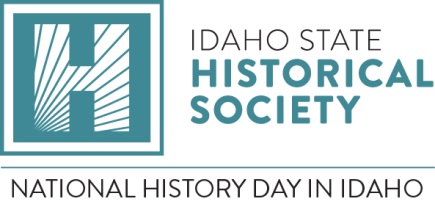 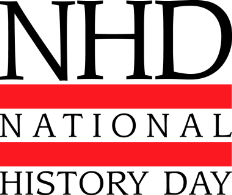 Contest Registration Fee Policy This fee applies to National History Day in Idaho regional contests and state contest.Contest fees are due at the registration deadline.If a student cancels AFTER the registration deadline, the registration fee must still be paid for that students.  This includes students who register but do not show up at the contest.Cancellations BEFORE the registration deadline will be refunded.Fee Structure:Regional Contests: $10 per studentState Contest: $15 per studentHow to pay fees:Fees can be paid through the contest registration system.Or mail checks to:National History Day in IdahoATTN: Kim Baker2205 Old Penitentiary RoadBoise, ID 83712*Registration deadlines are at least 2 weeks before each contest.  Go to www.history.idaho.gov/nhdi/contests to find your contest and get registered!